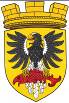 МУНИЦИПАЛЬНОЕ ОБРАЗОВАНИЕ«ЕЛИЗОВСКОЕ ГОРОДСКОЕ ПОСЕЛЕНИЕ»Собрание депутатов Елизовского городского поселенияТРЕТИЙ СОЗЫВ, ЧЕТВЕРТАЯ СЕССИЯРЕШЕНИЕ № 69г. Елизово								       17 ноября 2016 годаО даче согласия на передачу имущества в собственность Елизовского муниципального района	Рассмотрев проект Решения «О даче согласия на передачу имущества в собственность Елизовского муниципального района», внесенный Главой администрации Елизовского городского поселения, руководствуясь Гражданским кодексом Российской Федерации, Федеральным законом от 06.10.2003 № 131-ФЗ «Об общих принципах организации местного самоуправления в Российской Федерации», Уставом Елизовского городского поселения, Положением «О порядке владения, пользования и распоряжения муниципальной собственностью в Елизовском городском поселении», Собрание депутатов Елизовского городского поселенияРЕШИЛО:1.	Дать согласие на передачу в собственность Елизовского муниципального района имущества согласно приложению к настоящему Решению. 2.	Управлению имущественных отношений администрации Елизовского городского поселения провести необходимые мероприятия по документальному обеспечению передачи имущества, указанного в приложении к настоящему Решению. Глава Елизовского городского поселения –председатель Собрания депутатовЕлизовского городского поселения						Е.И. РябцеваПриложение к Решению Собрания депутатов Елизовского городского поселения №69 от  17 ноября 2016 годаПЕРЕЧЕНЬимущества, передаваемого в собственностьЕлизовского муниципального района№ п/пНаименование имуществаЦена, руб.	КоличествоСумма, руб.Оконный блок25 935,00251 870,00ИТОГО51 870,00